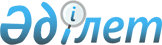 Ақкөл аудандық мәслихаттың 2015 жылғы 23 желтоқсандағы № С 52-1 "2016-2018 жылдарға арналған аудандық бюджет туралы" шешіміне өзгерістер енгізу туралыАқмола облысы Ақкөл аудандық мәслихатының 2016 жылғы 23 желтоқсандағы № С 8-2 шешімі. Ақмола облысының Әділет департаментінде 2016 жылғы 27 желтоқсанда № 5633 болып тіркелді      РҚАО-ның ескертпесі.

      Құжаттың мәтінінде түпнұсқаның пунктуациясы мен орфографиясы сақталған.

      Қазақстан Республикасының 2008 жылғы 4 желтоқсандағы Бюджет кодексінің 109 бабының 5 тармағына, 111 бабының 1 тармағына "Қазақстан Республикасындағы жергілікті мемлекеттік басқару және өзін-өзі басқару туралы" Қазақстан Республикасының 2001 жылғы 23 қаңтардағы Заңынын 6 бабының 1 тармағының 1) тармақшасына сәйкес, Ақкөл аудандық мәслихаты ШЕШІМ ЕТТІ:

      1. Ақкөл аудандық мәслихаттың 2015 жылғы 23 желтоқсандағы № С 52-1 "2016-2018 жылдарға арналған аудандық бюджет туралы" (Нормативтік құқықтық актілерді мемлекеттік тіркеу тізілімінде № 5187 тіркелген, 2016 жылғы 15 қаңтарда аудандық "Ақкөл өмірі" және "Знамя Родины КZ" газеттерінде жарияланған) шешіміне келесі өзгерістер енгізілсін:

      1 тармақ жаңа редакцияда мазмұндалсын:

      "1. 2016-2018 жылдарға арналған аудандық бюджеті 1,2,3 қосымшаларға сәйкес, соның ішінде 2016 жылға келесі көлемдерде бекітілсін:

      1) кірістер – 2 783 749,4 мың теңге, соның ішінде;

      салықтық түсімдер – 652 308,0 мың теңге;

      салықтық емес түсімдер – 16 024,0 мың теңге;

      негізгі капиталды сатудан түсетін түсімдер – 213 924,2 мың теңге;

      трансферттердің түсімдері – 1 901 493,2 мың теңге;

      2) шығындар – 2 792 302,9 мың теңге;

      3) таза бюджеттік кредит беру – 7 007,6 мың теңге, соның ішінде:

      бюджеттік кредиттер – 12 726,6 мың теңге; 

      бюджеттік кредиттерді өтеу – 5 719 мың теңге;

      4) қаржы активтерімен жасалатын операциялар бойынша сальдо – 0,0 мың теңге, соның ішінде:

      5) бюджет тапшылығы (профициті) – - 15 561,1 мың теңге;

      6) бюджеттің тапшылығын қаржыландыру (профицитті пайдалану) –15 561,1 мың теңге;

      1, 5, 7 қосымшалары осы шешімнің 1, 2, 3 қосымшаларына сәйкес жаңа редакцияда мазмұндалсын.

      2. Осы шешім Ақмола облысының Әділет департаментінде мемлекеттік тіркелген күннен бастап күшіне енеді және 2016 жылғы 1 қаңтардан бастап қолданысқа енгізіледі.



      "КЕЛІСІЛДІ"



      23 желтоқсан 2016 жыл

 2016 жылға арналған аудандық бюджет 2016 жылға арналған облыстық бюджеттен аудандар (облыстық маңызы бар қалалар) бюджеттеріне нысаналы трансферттер 2016 жылға арналған аудандық маңызы бар қала, кент, ауыл, ауылдық округінің бюджеттік бағдарламалар тізбесі
					© 2012. Қазақстан Республикасы Әділет министрлігінің «Қазақстан Республикасының Заңнама және құқықтық ақпарат институты» ШЖҚ РМК
				
      Ақкөл аудандық мәслихат
сессиясының төрағасы

Н.Пигнастеев

      Ақкөл аудандық
мәслихат хатшысы

Ж.Салыбекова

      Ақкөл ауданының әкімі

Т.Қ.Едігенов
Ақкөл аудандық мәслихаттың
2016 жылғы 23 желтоқсандағы
№ С 8 - 2 шешіміне
1 қосымшаАқкөл аудандық мәслихаттың
2015 жылғы 23 желтоқсандағы
№ С 52 - 1 шешіміне
1 қосымшаСанаты

Санаты

Санаты

Санаты

Сома мың теңге

Сыныбы

Сыныбы

Сыныбы

Сома мың теңге

Ішкі сыныбы

Ішкі сыныбы

Сома мың теңге

Атаулар

Сома мың теңге

1

2

3

4

5

I. КІРІСТЕР

2 783 749,4

1

Салықтық түсімдер

652 308,0

01

Табыс салығы

55 886,0

2

Жеке табыс салығы

55 886,0

03

Әлеуметтiк салық

244 752,0

1

Әлеуметтiк салық

244 752,0

04

Меншiкке салынатын салықтар

282 129,0

1

Мүлікке салынатын салықтар

204 216,0

3

Жер салығы

17 163,0

4

Көлiк құралдарына салынатын салық

56 200,0

5

Бірыңғай жер салығы

4 550,0

05

Тауарларға, жұмыстарға және қызметтерге салынатын iшкi салықтар

61 241,0

2

Акциздер

4 400,0

3

Табиғи және басқа да ресурстарды пайдаланғаны үшiн түсетiн түсiмдер

36 000,0

4

Кәсiпкерлiк және кәсiби қызметтi жүргiзгенi үшiн алынатын алымдар

20 600,0

5

Ойын бизнесіне салық

241,0

07

Басқа да салықтар

800,0

1

Басқа да салықтар

800,0

08

Заңдық маңызы бар әрекеттерді жасағаны және (немесе) оған уәкілеттігі бар мемлекеттік органдар немесе лауазымды адамдар құжаттар бергені үшін алынатын міндетті төлемдер

7 500,0

1

Мемлекеттік баж

7 500,0

2

Салықтық емес түсiмдер

16 024,0

01

Мемлекеттік меншіктен түсетін кірістер

5 781,0

1

Мемлекеттік кәсіпорындардың таза кірісі бөлігінің түсімдері

192,0

5

Мемлекет меншігіндегі мүлікті жалға беруден түсетін кірістер

5 581,0

7

Мемлекеттік бюджеттен берілген кредиттер бойынша сыйақылар 

8,0

02

Мемлекеттік бюджеттен қаржыландырылатын мемлекеттік мекемелердің тауарларды (жұмыстарды, қызметтерді) өткізуінен түсетін түсімдер

3,0

1

Мемлекеттік бюджеттен қаржыландырылатын мемлекеттік мекемелердің тауарларды (жұмыстарды, қызметтерді ) өткізуінен түсетін түсімдер

3,0

04

Мемлекеттік бюджеттен қаржыландырылатын, сондай-ақ Қазақстан Республикасы Ұлттық Банкінің бюджетінен (шығыстар сметасынан) ұсталатын және қаржыландырылатын мемлекеттік мекемелер салатын айыппұлдар, өсімпұлдар, санкциялар, өндіріп алулар

382,0

1

Мұнай секторы ұйымдарынан түсетін түсімдерді қоспағанда, мемлекеттік бюджеттен қаржыландырылатын, сондай-ақ Қазақстан Республикасы Ұлттық Банкінің бюджетінен (шығыстар сметасынан) ұсталатын және қаржыландырылатын мемлекеттік мекемелер салатын айыппұлдар, өсімпұлдар, санкциялар, өндіріп алулар

382,0

06

Басқа да салықтық емес түсiмдер

9 858,0

1

Басқа да салықтық емес түсiмдер

9 858,0

3

Негізгі капиталды сатудан түсетін түсімдер

213 924,2

01

Мемлекеттік мекемелерге бекітілген мемлекеттік мүлікті сату

19 924,2

1

Мемлекеттік мекемелерге бекітілген мемлекеттік мүлікті сату

19 924,2

03

Жердi және материалдық емес активтердi сату

194 000,0

1

Жерді сату

194 000,0

4

Трансферттердің түсімдері

1 901 493,2

02

Мемлекеттiк басқарудың жоғары тұрған органдарынан түсетiн трансферттер

1 901 493,2

2

Облыстық бюджеттен түсетiн трансферттер

1 901 493,2

Функционалдық топ

Функционалдық топ

Функционалдық топ

Функционалдық топ

Сома

Бюджеттік бағдарламалардың әкімшісі

Бюджеттік бағдарламалардың әкімшісі

Бюджеттік бағдарламалардың әкімшісі

Сома

Бағдарлама

Бағдарлама

Сома

Атауы

Сома

1

2

3

4

5

II. Шығындар

2 792 302,9

01

Жалпы сипаттағы мемлекеттiк қызметтер

266 307,0

112

Аудан (облыстық маңызы бар қала) мәслихатының аппараты

19 743,8

001

Аудан (облыстық маңызы бар қала) мәслихатының қызметін қамтамасыз ету жөніндегі қызметтер

19 438,2

003

Мемлекеттік органның күрделі шығыстары

305,6

122

Аудан (облыстық маңызы бар қала) әкімінің аппараты

93 324,9

001

Аудан (облыстық маңызы бар қала) әкімінің қызметін қамтамасыз ету жөніндегі қызметтер

92 572,6

003

Мемлекеттік органның күрделі шығыстары

752,3

123

Қаладағы аудан, аудандық маңызы бар қала, кент, ауыл, ауылдық округ әкімінің аппараты

110 162,5

001

Қаладағы аудан, аудандық маңызы бар қаланың, кент, ауыл, ауылдық округ әкімінің қызметін қамтамасыз ету жөніндегі қызметтер

105 697,3

022

Мемлекеттік органның күрделі шығыстары

4 465,2

459

Ауданның (облыстық маңызы бар қаланың) экономика және қаржы бөлімі

27 527,4

001

Ауданның (облыстық маңызы бар қаланың) экономикалық саясаттын қалыптастыру мен дамыту, мемлекеттік жоспарлау, бюджеттік атқару және коммуналдық меншігін басқару саласындағы мемлекеттік саясатты іске асыру жөніндегі қызметтер

26 596,1

003

Салық салу мақсатында мүлікті бағалауды жүргізу

787,6

010

Жекешелендіру, коммуналдық меншікті басқару, жекешелендіруден кейінгі қызмет және осыған байланысты дауларды реттеу

123,7

028

Коммуналдық меншікке мүлікті сатып алу

20,0

492

Ауданның (облыстық маңызы бар қаланың) тұрғын үй-коммуналдық шаруашылығы, жолаушылар көлігі, автомобиль жолдары және тұрғын үй инспекциясы бөлімі

8 414,2

001

Жергілікті деңгейде тұрғын үй-коммуналдық шаруашылық, жолаушылар көлігі, автомобиль жолдары және тұрғын үй инспекциясы саласындағы мемлекеттік саясатты іске асыру жөніндегі қызметтер

8 414,2

494

Ауданның (облыстық маңызы бар қаланың) кәсіпкерлік және өнеркәсіп бөлімі

7 134,2

001

Жергілікті деңгейде кәсіпкерлікті және өнеркәсіпті дамыту саласындағы мемлекеттік саясатты іске асыру жөніндегі қызметтер

7 134,2

02

Қорғаныс

3 163,6

122

Аудан (облыстық маңызы бар қала) әкімінің аппараты

3 163,6

005

Жалпыға бірдей әскери міндетті атқару шеңберіндегі іс-шаралар

1 864,0

006

Аудан (облыстық маңызы бар қала) ауқымындағы төтенше жағдайлардың алдын алу және оларды жою

1 299,6

03

Қоғамдық тәртіп, қауіпсіздік, құқықтық, сот, қылмыстық-атқару қызметі

3 940,0

492

Ауданның (облыстық маңызы бар қаланың) тұрғын үй-коммуналдық шаруашылығы, жолаушылар көлігі, автомобиль жолдары және тұрғын үй инспекциясы бөлімі

3 940,0

021

Елдi мекендерде жол қозғалысы қауiпсiздiгін қамтамасыз ету

3 940,0

04

Бiлiм беру

1 846 100,5

464

Ауданның (облыстық маңызы бар қаланың) білім бөлімі

1 816 052,1

001

Жергілікті деңгейде білім беру саласындағы мемлекеттік саясатты іске асыру жөніндегі қызметтер

6 858,8

003

Жалпы білім беру

1 421 316,7

004

Ауданның (облыстық маңызы бар қаланың) мемлекеттік білім беру мекемелерінде білім беру жүйесін ақпараттандыру

1 000,0

005

Ауданның (облыстық маңызы бар қаланың) мемлекеттік білім беру мекемелер үшін оқулықтар мен оқу-әдiстемелiк кешендерді сатып алу және жеткізу

21 015,0

006

Балаларға қосымша білім беру

57 295,2

009

Мектепке дейінгі тәрбие мен оқыту ұйымдарының қызметін қамтамасыз ету

126 073,9

015

Жетім баланы (жетім балаларды) және ата-аналарының қамқорынсыз қалған баланы (балаларды) күтіп-ұстауға қамқоршыларға (қорғаншыларға) ай сайынға ақшалай қаражат төлемі

14 997,0

018

Кәсіптік оқытуды ұйымдастыру

32 475,9

040

Мектепке дейінгі білім беру ұйымдарында мемлекеттік білім беру тапсырысын іске асыруға

126 059,6

067

Ведомстволық бағыныстағы мемлекеттік мекемелерінің және ұйымдарының күрделі шығыстары

8 960,0

465

Ауданның (облыстық маңызы бар қаланың) дене шынықтыру және спорт бөлімі

30 048,4

017

Балалар мен жасөспірімдерге спорт бойынша қосымша білім беру

30 048,4

06

Әлеуметтiк көмек және әлеуметтiк қамсыздандыру

157 962,3

451

Ауданның (облыстық маңызы бар қаланың) жұмыспен қамту және әлеуметтік бағдарламалар бөлімі

141 584,3

001

Жергілікті деңгейде халық үшін әлеуметтік бағдарламаларды жұмыспен қамтуды қамтамасыз етуді іске асыру саласындағы мемлекеттік саясатты іске асыру жөніндегі қызметтер

24 567,3

002

Жұмыспен қамту бағдарламасы

22 295,4

006

Тұрғын үйге көмек көрсету

659,3

007

Жергілікті өкілетті органдардың шешімі бойынша мұқтаж азаматтардың жекелеген топтарына әлеуметтік көмек

24 943,0

010

Үйден тәрбиеленіп оқытылатын мүгедек балаларды материалдық қамтамасыз ету

879,5

011

Жәрдемақыларды және басқа да әлеуметтік төлемдерді есептеу, төлеу мен жеткізу бойынша қызметтерге ақы төлеу

496,0

014

Мұқтаж азаматтарға үйде әлеуметтiк көмек көрсету

39 353,1

016

18 жасқа дейінгі балаларға мемлекеттік жәрдемақылар

6 967,9

017

Мүгедектерді оңалту жеке бағдарламасына сәйкес, мұқтаж мүгедектерді міндетті гигиеналық құралдармен және ымдау тілі мамандарының қызмет көрсетуін, жеке көмекшілермен қамтамасыз ету

6 090,0

021

Мемлекеттік органның күрделі шығыстары

2 100,0

023

Жұмыспен қамту орталықтарының қызметін қамтамасыз ету

1 145,2

025

Өрлеу жобасы бойынша келісілген қаржылай көмекті енгізу

5 083,0

050

Қазақстан Республикасында мүгедектердің құқықтарын қамтамасыз ету және өмір сүру сапасын жақсарту жөніндегі 2012 - 2018 жылдарға арналған іс-шаралар жоспарын іске асыру

4 776,0

054

Үкіметтік емес секторда мемлекеттік әлеуметтік тапсырысты орналастыру

2 228,6

464

Ауданның (облыстық маңызы бар қаланың) білім бөлімі

15 091,0

030

Патронат тәрбиешілерге берілген баланы (балаларды) асырап бағу 

15 091,0

492

Ауданның (облыстық маңызы бар қаланың) тұрғын үй-коммуналдық шаруашылығы, жолаушылар көлігі, автомобиль жолдары және тұрғын үй инспекциясы бөлімі

1 287,0

050

Қазақстан Республикасында мүгедектердің құқықтарын қамтамасыз ету және өмір сүру сапасын жақсарту жөніндегі 2012 - 2018 жылдарға арналған іс-шаралар жоспарын іске асыру

1 287,0

07

Тұрғын үй-коммуналдық шаруашылық

98 080,5

123

Қаладағы аудан, аудандық маңызы бар қала, кент, ауыл, ауылдық округ әкімінің аппараты

68 843,5

007

Аудандық маңызы бар қаланың, кенттің, ауылдың, ауылдық округтің мемлекеттік тұрғын үй қорының сақталуын ұйымдастыру

150,0

008

Елді мекендердегі көшелерді жарықтандыру

38 601,1

009

Елді мекендердің санитариясын қамтамасыз ету

2 802,9

010

Жерлеу орындарын ұстау және туыстары жоқ адамдарды жерлеу

356,0

011

Елді мекендерді абаттандыру мен көгалдандыру

20 100,3

014

Елді мекендерді сумен жабдықтауды ұйымдастыру

6 833,2

467

Ауданның (облыстық маңызы бар қаланың) құрылыс бөлімі

17 032,0

004

Инженерлік-коммуникациялық инфрақұрылымды жобалау, дамыту және (немесе) жайластыру

12 000,0

005

Коммуналдық шаруашылығын дамыту

500,0

058

Елді мекендердегі сумен жабдықтау және су бұру жүйелерін дамыту

4 532,0

492

Ауданның (облыстық маңызы бар қаланың) тұрғын үй-коммуналдық шаруашылығы, жолаушылар көлігі, автомобиль жолдары және тұрғын үй инспекциясы бөлімі

12 205,0

011

Шағын қалаларды жылумен жабдықтауды үздіксіз қамтамасыз ету

6 000,0

012

Сумен жабдықтау және су бұру жүйесінің жұмыс істеуі

6 205,0

08

Мәдениет, спорт, туризм және ақпараттық кеңістiк

185 488,1

123

Қаладағы аудан, аудандық маңызы бар қала, кент, ауыл, ауылдық округ әкімінің аппараты

40,0

028

Жергілікті деңгейде дене шынықтыру – сауықтыру және спорттық іс-шараларды іске асыру

40,0

455

Ауданның (облыстық маңызы бар қаланың) мәдениет және тілдерді дамыту бөлімі

112 954,3

001

Жергілікті деңгейде тілдерді және мәдениетті дамыту саласындағы мемлекеттік саясатты іске асыру жөніндегі қызметтер

7 060,6

003

Мәдени-демалыс жұмысын қолдау

56 906,9

006

Аудандық (қалалық) кiтапханалардың жұмыс iстеуi

39 364,2

007

Мемлекеттiк тiлдi және Қазақстан халқының басқа да тiлдерін дамыту

8 534,3

032

Ведомстволық бағыныстағы мемлекеттік мекемелерінің және ұйымдарының күрделі шығыстары

1 088,3

456

Ауданның (облыстық маңызы бар қаланың) ішкі саясат бөлімі

31 626,1

001

Жергілікті деңгейде ақпарат, мемлекеттілікті нығайту және азаматтардың әлеуметтік сенімділігін қалыптастыру саласында мемлекеттік саясатты іске асыру жөніндегі қызметтер

10 081,6

002

Мемлекеттік ақпараттық саясат жүргізу жөніндегі қызметтер

8 500,0

003

Жастар саясаты саласында іс-шараларды іске асыру

10 734,5

006

Мемлекеттік органның күрделі шығыстары

2 310,0

465

Ауданның (облыстық маңызы бар қаланың) дене шынықтыру және спорт бөлімі

40 867,7

001

Жергілікті деңгейде дене шынықтыру және спорт саласындағы мемлекеттік саясатты іске асыру жөніндегі қызметтер

6 043,5

006

Аудандық (облыстық маңызы бар қалалық) деңгейде спорттық жарыстар өткiзу

3 090,0

007

Әртүрлi спорт түрлерi бойынша аудан (облыстық маңызы бар қала) құрама командаларының мүшелерiн дайындау және олардың облыстық спорт жарыстарына қатысуы

31 734,2

09

Отын-энергетика кешенi және жер қойнауын пайдалану

1 979,7

467

Ауданның (облыстық маңызы бар қаланың) құрылыс бөлімі

1 979,7

009

Жылу-энергетикалық жүйені дамыту

1 979,7

10

Ауыл, су, орман, балық шаруашылығы, ерекше қорғалатын табиғи аумақтар, қоршаған ортаны және жануарлар дүниесін қорғау, жер қатынастары

86 478,0

459

Ауданның (облыстық маңызы бар қаланың) экономика және қаржы бөлімі

4 988,6

099

Мамандардың әлеуметтік көмек көрсетуі жөніндегі шараларды іске асыру

4 988,6

462

Ауданның (облыстық маңызы бар қаланың) ауыл шаруашылығы бөлімі

19 825,7

001

Жергілікті деңгейде ауыл шаруашылығы саласындағы мемлекеттік саясатты іске асыру жөніндегі қызметтер

19 825,7

463

Ауданның (облыстық маңызы бар қаланың) жер қатынастары бөлімі

8 306,4

001

Аудан (облыстық маңызы бар қала) аумағында жер қатынастарын реттеу саласындағы мемлекеттік саясатты іске асыру жөніндегі қызметтер

8 306,4

473

Ауданның (облыстық маңызы бар қаланың) ветеринария бөлімі

53 357,3

001

Жергілікті деңгейде ветеринария саласындағы мемлекеттік саясатты іске асыру жөніндегі қызметтер

12 767,2

005

Мал көмінділерінің (биотермиялық шұңқырлардың) жұмыс істеуін қамтамасыз ету

191,7

007

Қаңғыбас иттер мен мысықтарды аулауды және жоюды ұйымдастыру

735,0

010

Ауыл шаруашылығы жануарларын сәйкестендіру жөніндегі іс-шараларды өткізу

642,4

011

Эпизоотияға қарсы іс-шаралар жүргізу

35 947,0

047

Жануарлардың саулығы мен адамның денсаулығына қауіп төндіретін, алып қоймай залалсыздандырылған (зарарсыздандырылған) және қайта өңделген жануарлардың, жануарлардан алынатын өнімдер мен шикізаттың құнын иелеріне өтеу

3 074,0

11

Өнеркәсіп, сәулет, қала құрылысы және құрылыс қызметі

12 435,3

467

Ауданның (облыстық маңызы бар қаланың) құрылыс бөлімі

6 838,3

001

Жергілікті деңгейде құрылыс саласындағы мемлекеттік саясатты іске асыру жөніндегі қызметтер

6 838,3

468

Ауданның (облыстық маңызы бар қаланың) сәулет және қала құрылысы бөлімі

5 597,0

001

Жергілікті деңгейде сәулет және қала құрылысы саласындағы мемлекеттік саясатты іске асыру жөніндегі қызметтер

5 597,0

12

Көлiк және коммуникация

116 451,0

123

Қаладағы аудан, аудандық маңызы бар қала, кент, ауыл, ауылдық округ әкімінің аппараты

67 051,0

013

Аудандық маңызы бар қалаларда, кенттерде, ауылдарда, ауылдық округтерде автомобиль жолдарының жұмыс істеуін қамтамасыз ету

67 051,0

492

Ауданның (облыстық маңызы бар қаланың) тұрғын үй-коммуналдық шаруашылығы, жолаушылар көлігі, автомобиль жолдары және тұрғын үй инспекциясы бөлімі

49 400,0

023

Автомобиль жолдарының жұмыс істеуін қамтамасыз ету

40 000,0

024

Кентiшiлiк (қалаiшiлiк), қала маңындағы ауданiшiлiк қоғамдық жолаушылар тасымалдарын ұйымдастыру

9 400,0

13

Басқалар

8 455,4

123

Қаладағы аудан, аудандық маңызы бар қала, кент, ауыл, ауылдық округ әкімінің аппараты

8 455,4

040

"Өңірлерді дамыту" Бағдарламасы шеңберінде өңірлерді экономикалық дамытуға жәрдемдесу бойынша шараларды іске асыру

8 455,4

14

Борышқа қызмет көрсету

8,0

459

Ауданның (облыстық маңызы бар қаланың) экономика және қаржы бөлімі

8,0

021

Жергілікті атқарушы органдардың облыстық бюджеттен қарыздар бойынша сыйақылар мен өзге де төлемдерді төлеу бойынша борышына қызмет көрсету

8,0

15

Трансферттер

5 453,5

459

Ауданның (облыстық маңызы бар қаланың) экономика және қаржы бөлімі

5 453,5

006

Нысаналы пайдаланылмаған (толық пайдаланылмаған) трансферттерді қайтару

453,4

051

Жергілікті өзін-өзі басқару органдарына берілетін трансферттер

5 000,0

054

Қазақстан Республикасының Ұлттық қорынан берілетін нысаналы трансферт есебінен республикалық бюджеттен бөлінген пайдаланылмаған (түгел пайдаланылмаған) нысаналы трансферттердің сомасын қайтару

0,1

III. Таза бюджеттiк кредит беру

7 007,6

Бюджеттiк кредиттер 

12 726,6

10

Ауыл, су, орман, балық шаруашылығы, ерекше қорғалатын табиғи аумақтар, қоршаған ортаны және жануарлар дүниесін қорғау, жер қатынастары

12 726,6

459

Ауданның (облыстық маңызы бар қаланың) экономика және қаржы бөлімі

12 726,6

018

Мамандарды әлеуметтік қолдау шараларын іске асыруға берілетін бюджеттік кредиттер

12 726,6

Бюджеттiк кредиттерді өтеу

5 719,0

5

Бюджеттiк кредиттерді өтеу

5 719,0

1

Бюджеттiк кредиттерді өтеу

5 719,0

1

Мемлекеттік бюджеттен берілген бюджеттік кредиттерді өтеу

5 719,0

V. Бюджеттің тапшылығы (профициті)

-15 561,1

VI. Бюджеттің тапшылығын қаржыландыру (профицитті пайдалану)

15 561,1

Ақкөл аудандық мәслихаттың
2016 жылғы 23 желтоқсандағы
№ С 8 - 2 шешіміне
2 - қосымша Ақкөл аудандық мәслихаттың
2015 жылғы 23 желтоқсандағы
№ С 52 - 1 шешіміне
5 - қосымшаАтауы

Сома мың теңге

1

2

Барлығы

160 756,0

Ағымдағы нысаналы трансферттер

146 776,3

оның iшiнде:

Аудан (облыстық маңызы бар қала) мәслихатының аппараты

801,2

Қазақстан Республикасының Тәуелсіздігінің 25-жылдығына орай бір жолғы төлемдер үшін

801,2

Аудан (облыстық маңызы бар қала) әкімінің аппараты

3 011,5

Қазақстан Республикасының Тәуелсіздігінің 25-жылдығына орай бір жолғы төлемдер үшін 

3 011,5

 Қаладағы аудан, аудандық маңызы бар қала, кент, ауыл, ауылдық округ әкімінің аппараты

3 558,3

Қазақстан Республикасының Тәуелсіздігінің 25-жылдығына орай бір жолғы төлемдер үшін

3 558,3

Ауданның (облыстық маңызы бар қаланың) экономика және қаржы бөлімі

1 039,8

Қазақстан Республикасының Тәуелсіздігінің 25-жылдығына орай бір жолғы төлемдер үшін

1 039,8

Ауданның (облыстық маңызы бар қаланың) тұрғын үй-коммуналдық шаруашылығы, жолаушылар көлігі, автомобиль жолдары және тұрғын үй инспекциясы бөлімі

36 301,2

Қазақстан Республикасының Тәуелсіздігінің 25-жылдығына орай бір жолғы төлемдер үшін

301,2

Автомобиль жолдарын жөндеуге

30 000,0

Жылумен жабдықтайтын кәсіпорындардың жылу беру мезгіліне дайындалу үшін

6 000,0

Ауданның (облыстық маңызы бар қаланың) кәсіпкерлік және өнеркәсіп бөлімі

395,4

Қазақстан Республикасының Тәуелсіздігінің 25-жылдығына орай бір жолғы төлемдер үшін

395,4

Ауданның (облыстық маңызы бар қаланың) білім бөлімі

31 600,2

Қазақстан Республикасының Тәуелсіздігінің 25-жылдығына орай бір жолғы төлемдер үшін 

19 990,2

Мектептерге арнап электрондық оқулықтар сатып алуға

1 125,0

Патронат тәрбиешілерге берілген баланы (балаларды) асырап бағу әлеуметтiк қамсыздандыруға

10 485,0

Ауданның (облыстық маңызы бар қаланың) жұмыспен қамту және әлеуметтік бағдарламалар бөлімі

2 517,0

Қазақстан Республикасының Тәуелсіздігінің 25-жылдығына орай бір жолғы төлемдер үшін 

1 688,4

 Ұлы Отан соғысындағы Жеңістің жетпіс жылдығына арналған іс-шараларды өткізуге

828,6

Ұлы Отан соғысындағы Жеңістің 71-жылдығына арналған бір жолғы материалдық көмекке төлеуге

828,6

Ауданның (облыстық маңызы бар қаланың) мәдениет және тілдерді дамыту бөлімі

1 414,5

Қазақстан Республикасының Тәуелсіздігінің 25-жылдығына орай бір жолғы төлемдер үшін 

1 414,5

Ауданның (облыстық маңызы бар қаланың) ішкі саясат бөлімі

444,1

Қазақстан Республикасының Тәуелсіздігінің 25-жылдығына орай бір жолғы төлемдер үшін

444,1

Ауданның (облыстық маңызы бар қаланың) дене шынықтыру және спорт бөлімі

24 316,3

Қазақстан Республикасының Тәуелсіздігінің 25-жылдығына орай бір жолғы төлемдер үшін

943,3

Балалар мен жасөспірімдердің спорттық мектептері шығындарының облыстық бюджеттен аудандық (қалалық) бюджетке ауыстырылуына байланысты

23 373,0

Ауданның (облыстық маңызы бар қаланың) ауыл шаруашылығы бөлімі

707,7

Қазақстан Республикасының Тәуелсіздігінің 25-жылдығына орай бір жолғы төлемдер үшін

707,7

Ауданның (облыстық маңызы бар қаланың) жер қатынастары бөлімі

332,4

Қазақстан Республикасының Тәуелсіздігінің 25-жылдығына орай бір жолғы төлемдер үшін 

332,4

Ауданның (облыстық маңызы бар қаланың) ветеринария бөлімі

39 931,4

Қазақстан Республикасының Тәуелсіздігінің 25-жылдығына орай бір жолғы төлемдер үшін 

718,7

Сібір жарасы қорымдары ошақтарында іс-шаралар өткізуге

191,7

Бруцелезбен ауыратын санитариялық союға жіберілетін ауыл шаруашылығы малдарының (ірі қара және ұсақ малдың) құнын (50 %-ға дейін) өтеуге

3 074,0

Эпизоотияға қарсы іс-шараларды жүргізуге

35 947,0

Ауданның (облыстық маңызы бар қаланың) құрылыс бөлімі

202,3

Қазақстан Республикасының Тәуелсіздігінің 25-жылдығына орай бір жолғы төлемдер үшін

202,3

Ауданның (облыстық маңызы бар қаланың) сәулет және қала құрылысы бөлімі

203,0

Қазақстан Республикасының Тәуелсіздігінің 25-жылдығына орай бір жолғы төлемдер үшін

203,0

Нысаналы даму трансферттерi

13 979,7

оның iшiнде:

Ауданның (облыстық маңызы бар қаланың) құрылыс бөлімі

13 979,7

Инженерлік-коммуникациялық инфрақұрылымды жобалау, дамыту және (немесе) жайластыру

12 000,0

Жылу-энергетикалық жүйені дамыту

1 979,7

Ақкөл аудандық мәслихаттың
2016 жылғы 23 желтоқсандағы
№ С 8 - 2 шешіміне
3 қосымшаАқкөл аудандық мәслихаттың
2015 жылғы 23 желтоқсандағы
№ С 52 - 1 шешіміне
7 қосымшаФункционалдық топ

Функционалдық топ

Функционалдық топ

Функционалдық топ

Сома мың теңге

Бюджеттік бағдарламалардың әкiмшiсi

Бюджеттік бағдарламалардың әкiмшiсi

Бюджеттік бағдарламалардың әкiмшiсi

Сома мың теңге

Бағдарлама

Бағдарлама

Сома мың теңге

Атауы

Сома мың теңге

1

2

3

4

5

II. Шығындар

254 552,4

01

Жалпы сипаттағы мемлекеттiк қызметтер

110 162,5

123

Қаладағы аудан, аудандық маңызы бар қала, кент, ауыл, ауылдық округ әкімінің аппараты

110 162,5

001

Қаладағы аудан, аудандық маңызы бар қаланың, кент, ауыл, ауылдық округ әкімінің қызметін қамтамасыз ету жөніндегі қызметтер

105 697,3

Ақкөл қаласы әкімінің аппараты

23 952,2

Ақкөл ауданы Азат ауылы әкімінің аппараты

9 756,5

Ақкөл ауданы Қарасай ауылдық округі әкімінің аппараты

11 750,4

Ақкөл ауданы Кеңес селолық округі әкімінің аппараты

11 115,5

Ақкөл ауданы Наумовка селолық округі әкімінің аппараты

9 665,5

Ақкөл ауданы Новорыбинка селолық округі әкімінің аппараты

9 550,4

Ақкөл ауданы Еңбек ауылдық округі әкімінің аппараты

9 197,7

Ақкөл ауданы Урюпинка селолық округі әкімінің аппараты

11 198,8

Ақкөл ауданы Жалғызқарағай ауылдық округі әкімінің аппараты

9 510,3

022

Мемлекеттік органның күрделі шығыстары

4 465,2

Ақкөл қаласы әкімінің аппараты

2 232,2

Ақкөл ауданы Қарасай ауылдық округі әкімінің аппараты

2 233,0

07

Тұрғын үй-коммуналдық шаруашылық

68 843,5

123

Қаладағы аудан, аудандық маңызы бар қала, кент, ауыл, ауылдық округ әкімінің аппараты

68 843,5

007

Аудандық маңызы бар қаланың, кенттің, ауылдың, ауылдық округтің мемлекеттік тұрғын үй қорының сақталуын ұйымдастыру

150,0

Ақкөл қаласы әкімінің аппараты

150,0

008

Елді мекендерде көшелерді жарықтандыру

38 601,1

Ақкөл қаласы әкімінің аппараты

38 601,1

009

Елді мекендердің санитариясын қамтамасыз ету

2 802,9

Ақкөл қаласы әкімінің аппараты

2 802,9

010

Жерлеу орындарын күтіп-ұстау және туысы жоқ адамдарды жерлеу

356,0

Ақкөл қаласы әкімінің аппараты

356,0

011

Елді мекендерді абаттандыру мен көгалдандыру

20 100,3

Ақкөл қаласы әкімінің аппараты

19 895,3

Ақкөл ауданы Новорыбинка селолық округі әкімінің аппараты

10,0

Ақкөл ауданы Урюпинка селолық округі әкімінің аппараты

195,0

014

Елді мекендерді сумен жабдықтауды ұйымдастыру

6 833,2

Ақкөл ауданы Новорыбинка селолық округі әкімінің аппараты

1 236,1

Ақкөл ауданы Еңбек ауылдық округі әкімінің аппараты

1 902,5

Ақкөл ауданы Қарасай ауылдық округі әкімінің аппараты

180,6

Ақкөл ауданы Жалғызқарағай ауылдық округі әкімінің аппараты

142,0

Ақкөл ауданы Наумовка селолық округі әкімінің аппараты

2 940,0

Ақкөл ауданы Азат ауылы әкімінің аппараты

42,4

Ақкөл ауданы Урюпинка селолық округі әкімінің аппараты

182,4

Ақкөл ауданы Кеңес селолық округі әкімінің аппараты

207,2

08

Мәдениет, спорт, туризм және ақпараттық кеңістiк

40,0

123

Қаладағы аудан, аудандық маңызы бар қала, кент, ауыл, ауылдық округ әкімінің аппараты

40,0

028

Жергілікті деңгейде дене шынықтыру – сауықтыру және спорттық іс-шараларды іске асыру

40,0

Ақкөл ауданы Азат ауылы әкімінің аппараты

40,0

12

Көлiк және коммуникация

67 051,0

123

Қаладағы аудан, аудандық маңызы бар қала, кент, ауыл, ауылдық округ әкімінің аппараты

67 051,0

013

Аудандық маңызы бар қалаларда, кенттерде, ауылдарда, ауылдық округтерде автомобиль жолдарының жұмыс істеуін қамтамасыз ету

67 051,0

Ақкөл қаласы әкімінің аппараты

66 770,0

Ақкөл ауданы Азат ауылы әкімінің аппараты

20,0

Ақкөл ауданы Урюпинка селолық округі әкімінің аппараты

161,0

Ақкөл ауданы Наумовка селолық округі әкімінің аппараты

100,0

13

Басқалар

8 455,4

123

Қаладағы аудан, аудандық маңызы бар қала, кент, ауыл, ауылдық округ әкімінің аппараты

8 455,4

040

"Өңірлерді дамыту" Бағдарламасы шеңберінде өңірлерді экономикалық дамытуға жәрдемдесу бойынша шараларды іске асыру

8 455,4

Ақкөл ауданы Азат ауылы әкімінің аппараты

821,4

Ақкөл ауданы Қарасай ауылдық округі әкімінің аппараты

1 086,4

Ақкөл ауданы Кеңес селолық округі әкімінің аппараты

1 454,4

Ақкөл ауданы Наумовка селолық округі әкімінің аппараты

1 009,2

Ақкөл ауданы Новорыбинка селолық округі әкімінің аппараты

1 030,9

Ақкөл ауданы Еңбек ауылдық округі әкімінің аппараты

917,7

Ақкөл ауданы Урюпинка селолық округі әкімінің аппараты

1 650,0

Ақкөл ауданы Жалғызқарағай ауылдық округі әкімінің аппараты

485,4

